Chapter 13: Piecewise-Defined Functions Lesson 13.1 Understanding Piecewise-Defined Functions A piecewise function has different rules for different parts of its domain. 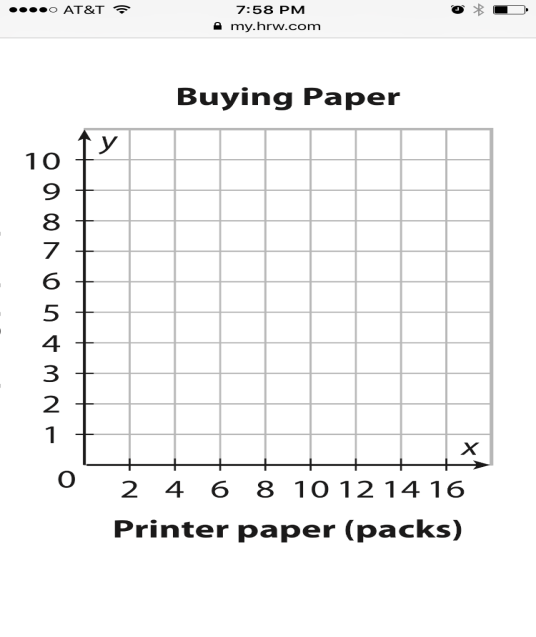 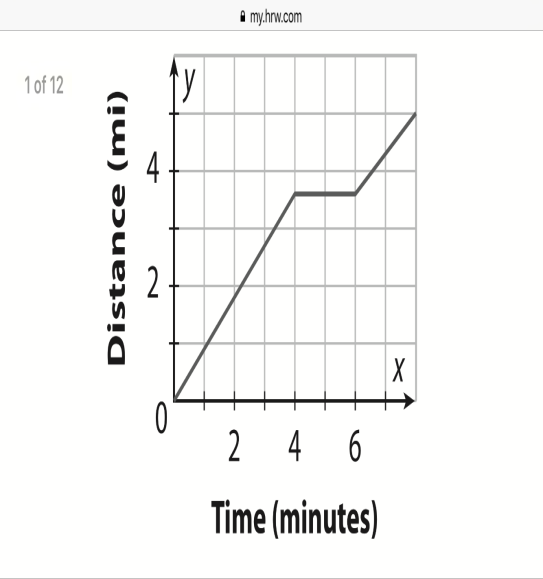 Example 1: F(x) = Step 1: Make tables and pick values which 		Step 2: Graph your values. fulfill the mathematical statements. 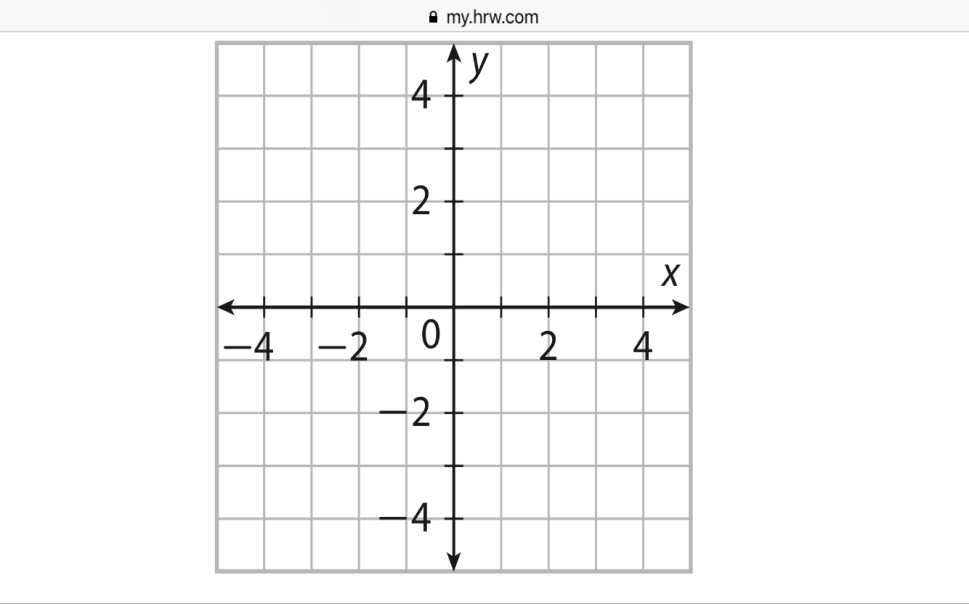 
Example 2: This style of bracket means the “Greatest Common Integer”Step 1: Make tables and pick values which 		Step 2: Graph your values. fulfill the mathematical statement. Example 3: f(x) = Step 1: Make tables and pick values which 		Step 2: Graph your values. Fulfill the mathematical statement. 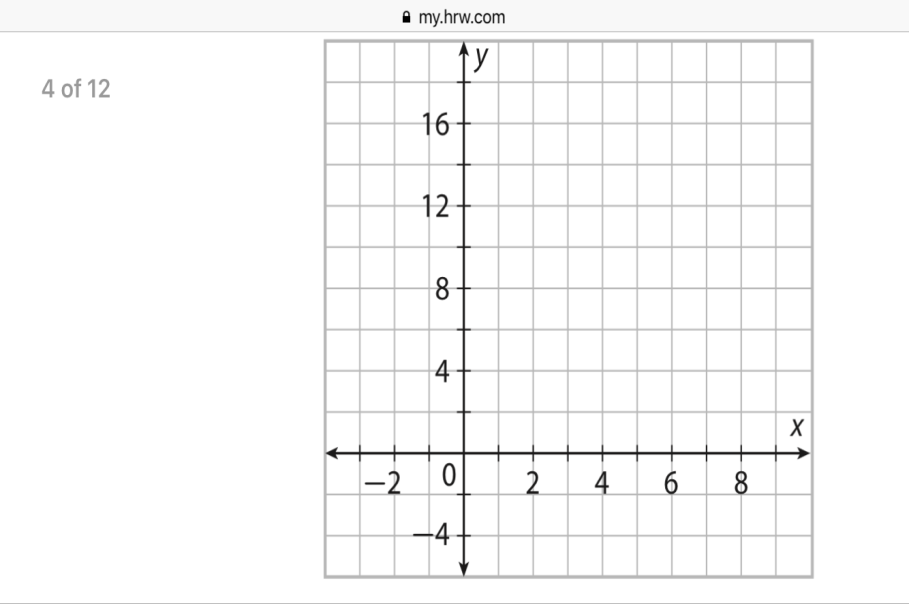 y = (-x)y = (-x)y = x + 1y = x + 1-3-2.5-1.40.51.52